СУБСИДИРОВАНИЕ ПРОМЫШЛЕННЫХ ПРЕДПРИЯТИЙ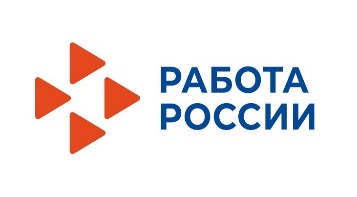 ДЛЯ ОРГАНИЗАЦИИ ОБУЧЕНИЯ РАБОТНИКОВ, НАХОДЯШИХСЯ ПОД РИСКОМ УВОЛЬНЕНИЯВ 2022 году предусмотрено предоставление субсидий промышленным предприятиям (юридическим лицам (за исключением государственных (муниципальных) учреждений) и индивидуальным предпринимателям), осуществляющим деятельность на территории Свердловской области, на обучение работников, находящихся под риском увольненияКритерием отбора промышленных предприятий, для предоставления субсидий на реализацию обучающего мероприятия, является наличие работников, находящихся под риском увольнения, включая введение режима неполного рабочего времени, простоя, временную остановку работ, предоставление отпусков без сохранения заработной платы, проведение мероприятий по высвобождению работников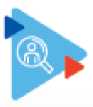                               УСЛОВИЯ ДЛЯ ПОЛУЧЕНИЯ СУБСИДИИАвторизуйтесь на Единой цифровой платформе «Работа в России» (www.trudvsem.ru)Разместите информацию о введении режима под риском увольнения, включая введение режима неполного рабочего времени, простоя, временную остановку работ, предоставление отпусков без сохранения	заработной	платы, проведение мероприятий по высвобождению работниковПодайте не позднее 1 декабря 2022 года в центр занятости по месту расположения предприятия заявку на предоставление субсидииЗаключите соглашение с центром занятости о предоставлении субсидии в системе «Электронный бюджет».Получите авансирование (70%) от планируемого размера средств субсидииНаправьте работников, находящихся под риском увольнения, на обучение не позднее 10 рабочих дней после подписания с центром занятости соглашенияПредоставьте в центр занятости документы, подтверждающие	прохождение	работникамиобучения, и информацию о занятости таких работников не позднее 20 декабря 2022 года.Получите оставшуюся часть субсидии в размере не более фактических расходовОбеспечьте выполнение показателей, необходимых для достижения результата:численность работников, находящихся под риском увольнения, прошедших обучение (в соответствии с заключенным соглашением);доля работников, сохранивших занятость по истечении 3 месяцев после завершения обучения, в общей численности работников, находившихся под риском	увольнения, прошедших обучение, не менее 85%наличие на Единой цифровой платформе «Работа в России» информации о проведении в 2022 году мероприятий, влекущих риск увольнения работников, включая введение режима неполного рабочего времени, простоя, временную приостановку работ, предоставление отпусков без сохранения заработной платы, проведение мероприятий по высвобождению работников;наличие трудовых отношений с работниками, находящимися под риском увольнения, оформленных в соответствии с законодательством Российской Федерации;отсутствие у работодателя просроченной (неурегулированной)	задолженности	по	денежнымобязательствам перед Свердловской областью;наличие потребности в обучении работников, находящихся под риском увольнения;установление и проверка комиссией центра занятости факта обучения работников, находящихся под риском увольнения, и сохранение их трудовой деятельности по истечении 3 месяцев после завершения обучения;согласие работодателя на осуществление Департаментом по труду и занятости населения Свердловской области, центром занятости, предоставившим субсидию, органами государственного финансового контроля проверок соблюдения условий и порядка предоставления субсидии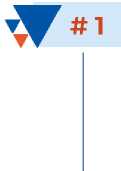 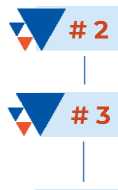 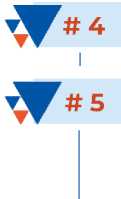 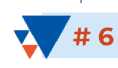 Субсидия предоставляется в размере фактических понесенных затрат, но не более 59 580 рублей за одного работника, находящегося под риском увольнения, направляемого в образовательную организацию на профессиональное обучение или для получения дополнительного профессионального образования. Субсидия также предоставляется промышленным предприятиям, организующим обучение работников, находящихся под риском увольнения, в учебном центре, являющемся структурным образовательным подразделением предприятия при наличии лицензии у предприятия на образовательную деятельность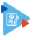 КРИТЕРИЙ ОТНЕСЕНИЯ К ПРОМЫШЛЕННЫМ ПРЕДПРИЯТИЯМПредприятие должно иметь основной вид деятельности, соответствующий подпункту 2 статьи 3 Федерального закона от 31 декабря 2014 года № 488-ФЗ «О промышленной политике в Российской Федерации», разделам B, C, D и E Общероссийского классификатора видов экономической деятельности (ОКВЭД2) ОК 029-2014 (КДЕС ред. 2), а также разделам B, C, D и E Общероссийского классификатора продукции по видам экономической деятельности (ОКПД2) ОК 034-2014 (КПЕС 2008). Основной вид деятельности должен быть также включен в собирательную классификационную группировку видов экономической деятельности, продукции по видам экономической деятельности, утвержденные приказом Министерства промышленности и торговли Российской Федерации от 27.12.2016 № 4785 «Об утверждении собирательных классификационных группировок «Промышленность»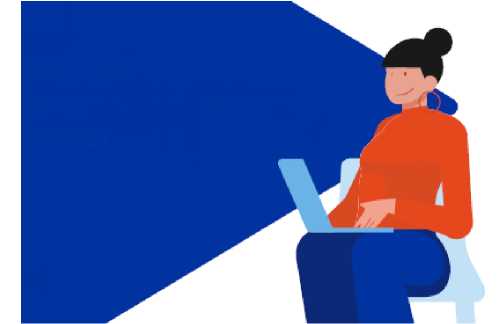 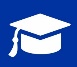 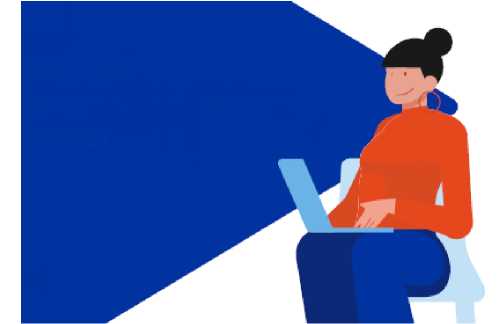 Постановление Правительства Российской Федерации от 18.03.2022 № 409 «О реализации в 2022 году отдельных мероприятий, направленных на снижение напряженности на рынке труда»